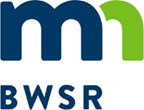 Grant All-Detail ReportBuffer Law 2020Grant Title - 2020 - Buffer Law (Lake SWCD) Grant ID - P20-7579Organization - Lake SWCD	Budget Summary *Grant balance remaining is the difference between the Awarded Amount and the Spent Amount. Other values compare budgeted and spent amounts.Budget Details Activity Details SummaryProposed Activity IndicatorsFinal Indicators SummaryGrant Activity Grant AttachmentsOriginal Awarded Amount$3,000.00Grant Execution Date12/4/2019Required Match Amount$0.00Original Grant End Date12/31/2022Required Match %0%Grant Day To Day ContactTara SolemCurrent Awarded Amount$3,000.00Current End Date12/31/2022BudgetedSpentBalance Remaining*Total Grant Amount$3,000.00$425.87$2,574.13Total Match Amount$0.00$0.00$0.00Total Other Funds$0.00$0.00$0.00Total$3,000.00$425.87$2,574.13Activity NameActivity CategorySource TypeSource DescriptionBudgetedSpentLast Transaction DateMatching FundBuffer 2020     Education/InformationCurrent State Grant2020 - Buffer Law  (Lake SWCD)$3,000.00 $425.87 12/31/2020NActivity DetailsTotal Action Count Total Activity Mapped  Proposed Size / UnitActual Size / UnitActivity NameIndicator NameValue & UnitsWaterbodyCalculation ToolCommentsIndicator NameTotal Value Unit  Grant Activity - Buffer 2020 Grant Activity - Buffer 2020 Grant Activity - Buffer 2020 Grant Activity - Buffer 2020 DescriptionSWCD Staff to work with Lake County Land owners to address concerns and questions about the Buffer Law. The staff will provide education and outreach to landowners to assure compliance to the law as well as encourage buffer plantings along shorelines.SWCD Staff to work with Lake County Land owners to address concerns and questions about the Buffer Law. The staff will provide education and outreach to landowners to assure compliance to the law as well as encourage buffer plantings along shorelines.SWCD Staff to work with Lake County Land owners to address concerns and questions about the Buffer Law. The staff will provide education and outreach to landowners to assure compliance to the law as well as encourage buffer plantings along shorelines.CategoryEDUCATION/INFORMATIONEDUCATION/INFORMATIONEDUCATION/INFORMATIONStart Date1-Jan-20End DateHas Rates and Hours?Yes	Yes	Yes	Actual ResultsStaff time for education and outreach for buffer topics.  Coordination with Becker County SWCD on their buffer pamphlets and outreach materials for distribution in Lake County.  Staff time for education and outreach for buffer topics.  Coordination with Becker County SWCD on their buffer pamphlets and outreach materials for distribution in Lake County.  Staff time for education and outreach for buffer topics.  Coordination with Becker County SWCD on their buffer pamphlets and outreach materials for distribution in Lake County.  Document NameDocument TypeDescription2020 SWCD Local Capacity and Buffer Law ImplementationGrant Agreement2020 SWCD Local Capacity and Buffer Law Implementation - Lake SWCD2020 SWCD Local Capacity and Buffer Law Implementation EXECUTEDGrant Agreement2020 SWCD Local Capacity and Buffer Law Implementation - Lake SWCDAll Details ReportWorkflow GeneratedWorkflow Generated  - All Details Report - 01/26/2021All Details ReportWorkflow GeneratedWorkflow Generated  - All Details Report - 01/21/2020All Details ReportWorkflow GeneratedWorkflow Generated  - All Details Report - 01/27/2020Work PlanWorkflow GeneratedWorkflow Generated  - Work Plan - 09/16/2019